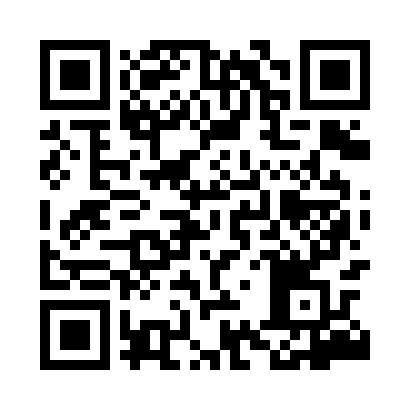 Prayer times for Guiuan, PhilippinesWed 1 May 2024 - Fri 31 May 2024High Latitude Method: NonePrayer Calculation Method: Muslim World LeagueAsar Calculation Method: ShafiPrayer times provided by https://www.salahtimes.comDateDayFajrSunriseDhuhrAsrMaghribIsha1Wed4:055:1911:342:475:506:592Thu4:055:1811:342:475:506:593Fri4:045:1811:342:485:507:004Sat4:045:1711:342:485:507:005Sun4:035:1711:342:495:507:006Mon4:035:1711:342:495:517:007Tue4:025:1711:342:505:517:018Wed4:025:1611:342:505:517:019Thu4:015:1611:342:515:517:0110Fri4:015:1611:332:515:517:0211Sat4:015:1511:332:515:527:0212Sun4:005:1511:332:525:527:0213Mon4:005:1511:332:525:527:0314Tue4:005:1511:332:535:527:0315Wed3:595:1511:332:535:527:0316Thu3:595:1411:332:545:537:0417Fri3:595:1411:332:545:537:0418Sat3:585:1411:342:545:537:0419Sun3:585:1411:342:555:537:0520Mon3:585:1411:342:555:547:0521Tue3:585:1411:342:565:547:0522Wed3:575:1311:342:565:547:0623Thu3:575:1311:342:565:547:0624Fri3:575:1311:342:575:557:0725Sat3:575:1311:342:575:557:0726Sun3:575:1311:342:585:557:0727Mon3:565:1311:342:585:557:0828Tue3:565:1311:342:585:567:0829Wed3:565:1311:352:595:567:0830Thu3:565:1311:352:595:567:0931Fri3:565:1311:353:005:577:09